MenuAppetizersMarinated olives {ve}											4.00Seasons Bakery Sourdough, aged balsamic, flavoured butter {v}					7.00StartersSoup of the day, seasons sourdough, salted butter {v}						6.50Steamed mussels, smoked bacon, parsley, and Guinness cream sauce 		       	   	9.00Sticky Korean BBQ duck, blood orange & shallot salad, vermicelli noodles				9.00Cumbrian ham hock terrine, homemade pickles, tomato & red pepper ketchup, sourdough		8.50Trout & salmon fishcake, braised baby gem, warm tartar sauce, crispy potato			7.50Whipped goats’ cheese, pickled beetroot, pomegranate dressing {v}					7.50MainsLamb rump, pomme dauphine, pea & broad bean fricassee, minted pea puree, lamb jus		28.00Loin of pork, braised cabbage & bacon, pomme anna, caramelised red apple			18.0010oz Cumbrian sirloin, field mushroom, confit plum tomato, triple cooked chips,                                       peppercorn sauce 											30.00   Hake loin, spiced chickpeas, rock samphire, chorizo, lemon & chilli butter				19.50                            Chicken breast, chicken leg croquette, spinach gnocchi, charred broccoli 				18.00Beetroot wellington, pickled walnut ketchup, glazed roast carrots, whipped potato {ve}		16.00                     Roast butternut squash and sage risotto, crispy kale, toasted pumpkin seeds {v}			15.00 	SidesHoney roast carrots											4.00Seasoned greens											4.00Tenderstem broccoli and almonds									4.00Celeriac mash               										4.00Colcannon creamed potato										4.00Hand cut chips 											4.00All our meat is responsibly sourced from outdoor bred livestockAll prices include VAT at current rate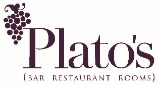 AllergensStartersStartersStartersStartersStartersStartersMainsMainsMainsMainsMainsMainsMainsSidesSidesSidesSidesSidesSidesAllergensSoupMusselsTerrineFishcakeDuckGoats CheeseLambSirloinPorkChickenCodBeetrootButternut SquashChipsBroc & almondsCarrotsSeasoned GreensCeleraic MashColcannon MashCelery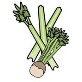 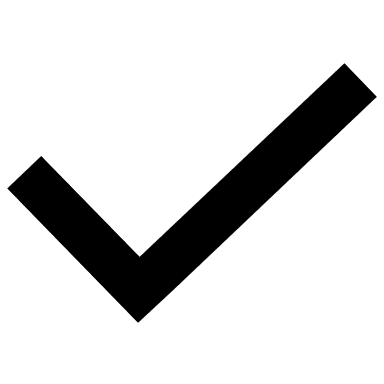 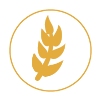 Cereals containing gluten**WWWWWW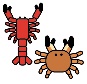 Crustations 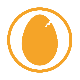 Eggs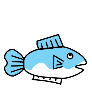 Fish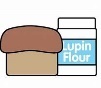 Lupin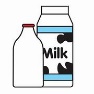 Milk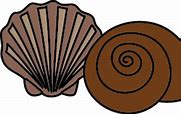 Molluscs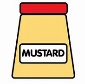 Mustard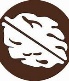 Nuts*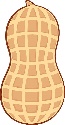 Peanuts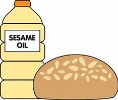 Sesame Seeds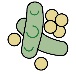 Soya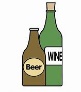 Sulphur Dioxide 